Los dichos y los hechos de Jesús  El alma y los mensajes de Jesús se encuentran en los 27 libros del Nuevo Testamento. Pero los 27 libros del Nuevo Testamento se escribieron con toda seguridad en griego común (koiné) que era el modo popular de hablar en todo el mundo romano de Oriente del siglo I, por efecto de la influencia del  la cultura griega que desde el siglo III a c. Solamente en el siglo II se fue popularizando en el Occidente y en el Medio Mediterráneo las diversas versiones en latín también hablado Y con el tiempo se fueron realizando traducciones a las lenguas derivadas del latín o a las múltiples lenguas se que fueron extendiendo en las diversas regiones en las que fue afianzando el mensaje cristiano y tomando la hegemonía en las creencias, en los cultos y en las forma de vida.  Esas versiones hicieron posible la difusión del mensaje cristiano, pero en toda versión de un idioma a otro, siempre hay una variación de los sentidos, de los alcances, de los significado y de las intenciones de los mensajes. No bajan de mil las lenguas y las formas dialectales en las que fueron acomodándose los textos evangélicos y bíblicos, surgiendo siempre un interrogante irremediable y comprometedor, que se formula en una cuestión: ¿Pero qué dijo realmente Jesús?. Y otro  interrogante más asequible. Pero realmente ¿qué dice el texto original de los que escribieron sobre los dichos y los hechos de Jesús, recogiendo lo que recordaban (Mateo y Lucas) o de los que recogieron dichos y relatos de los que fueron sus testigos directos?.   Los textos  de los cuatro evangelios, que son los que ahora van a ocupar nuestra atención en los diversos archivos que siguen, han llegado a nosotros a bases de copias y recopias. Un cierto vértigo se instala en nuestra mente cuando se calcula que son muchos documentos llegado a nosotros en unos 6000 papiros y/o pergaminos de los cinco priemros siglos. Y que en ellos hay a veces alteraciones: supresiones o vacíos, errores materiales y cambios, interpolaciones o añadiduras, supresiones o repeticiones,  en definitiva infidelidades  textuales  intencionadas o involuntarias.   La afición por contar con el verdadero texto original de los libros bíblicos ya se los hicieron los primeros cristianos intelectuales y competentes como fueron S. Justino, (s II) Origenes (s III), Tertuliano (s. III),San Jerónimo ( s IV) y más tarde San Basilio o S. Agustín (s. IV y V)  Unas reflexiones iniciales, antes de entrar en el análisis de los textos que más fielmente pudieron encerrar los texto originales, nos vendrán bien para poder entender mejor el sentido y la puerta de lo que está depositado en los textos de los cuatro Evangelios     Vamos a intentar ver lo que realmente dicen los texto evangélicos y por eso pretendemos dejas las traducciones convencionales, de las cintos de Biblias que llega a nuestros manos y trataremos de tomar el texto griego y analizar los que "literalmente " traducir al español dice el texto original  De los diversos textos griego que se han publicado en España en estos años hemos recogido dos , como guía.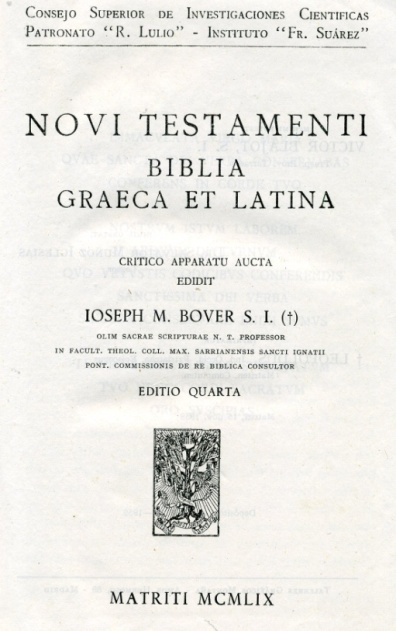 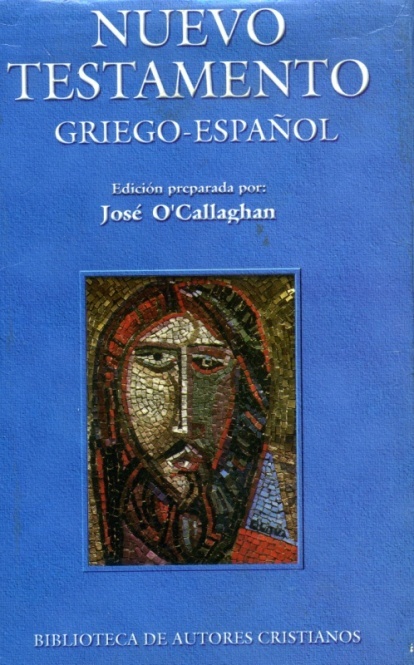 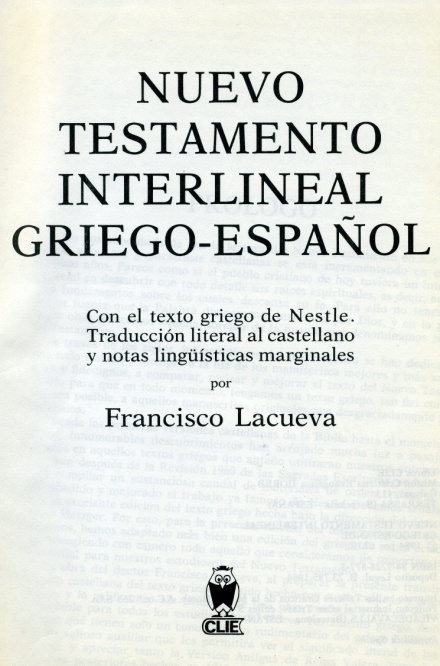    Los dos textos de Bover y de Ocallaghan nos sirvieron de contraste de textos y el libro editados en griego con el texto verbal de cada línea nos sirvió de principal fuente de documentación copiando el texto solo como él autor lo edita, línea por línea en griego y poniendo debajo de cada palabra griega la equivalente española.     De las doce ediciones del texto en castellano que se han consultado ninguna ha supuesto fidelidad absoluta a lo que el texto griego dice. La más cercana ha parecido, para que sirviera de guía, la de la Santa Sede; Biblia, (ver en internet) aunque hecha para cultura suramericana emplea el "usdedes" y no el "vosotros" que es más concorde con el original. El Nuevo Testamento.   Los cristianos añadieron los 27 libros del Nuevo Testamento a los 45 del Antiguo. Al relatar los "dichos y hechos de Jesús" (Evangelio), o los comentarios de los Apóstoles que habían vivido con Jesús (Epístolas, Hechos, Apocalipsis), se acostumbraron a verlos también como Palabra de Dios, tan inspirada como la del Antiguo Testamento y a leerla en sus asambleas.
   Incluyeron esos escritos con igual valor que los antiguos, que habían sido reconocidos como inspirados por el mismo Señor y por los Apóstoles. En esos escritos, que surgieron a lo largo del siglo I, se reflejaba la conciencia de que una "nueva alianza, otro "Testamento", había  comenzado con la llegada de Jesús
   Algunos de los 27 libros también tuvieron dificultades para ser aceptados en algunas comunidades (los deuterocanónicos: Hbr. Sant. 2 Petr. Jud. Apoc.)
   Pero pronto el Nuevo Testamento incluyó todos: cuatro Evangelios, los Hechos de los Apóstoles, las 14 Epístolas o cartas llamadas de S. Pablo o atribuidas a él, las otras 7 de Apóstoles y el Apocalipsis.
    Los protestantes o reformados, desde el siglo XVI, rechazaron los libros que no estaban en la Biblia hebrea (pseudoepígrafos los llaman): Los católicos, desde el Concilio de Trento (1545-1563), aceptaron todos con igual valor, mirándolos como depósito de la Palabra divina.
    Los 73 libros de la Biblia (45 ó 46 y 27) fueron poco a poco aceptados y apreciados por igual. Formaron la "Biblia" cristiana, el "Depósito de la fe" al cual deben acudir los ministros de la Palabr 1. Fuentes del N. T.    También en el Nuevo Testamento se advierten varias fuentes diversas. No cabe duda de que desde la muerte de Jesús (año 30 ó 33), sus seguidores hicieron lo posible por conservar listas escritas (los logia) de dichos y hechos del Señor.
   El relato de la Pasión tuvo que ser el primer "evangelio" que alguien escribió o recitó con emoción en las asambleas de los primeros seguidores del crucificado. Las cartas que algunos de los mensajeros escribían a sus evangelizados eran leídas con amor en las asambleas, tal como se refleja en S. Pablo (2 Tes. 2. 2; Col. 4. 16). El común denominador era siempre la figura del Señor.
   El Nuevo Testamento queda configurado, tal como hoy lo tenemos, a comienzos del siglo II. Pronto son rechazados como "falsos escritos" (apócrifos) otros documentos que también circularon como si fueran "evangelios" entre los hermanos y pretendieron reflejar la historia y la doctrina del Señor.
   Lucas declara su interés por documentarse con escritos y afirma que "muchos se han propuesto componer un relato sobre lo que aconteció entre nosotros desde el principio" (Lc. 1. 1). Su libro sobre los "Hechos de Jesús y de los Apóstoles", con probabilidad fue singular en sus inicios, pero se dividió en dos (Evangelio y Hechos) en el siglo II, tal vez por la tendencia a unificar lo alusivo al Señor. Recogió documentos entrañables, como los hechos de la Pasión, y algunos originales, como los de la infancia.  2. Los  cuatro Evangelios   Un evangelio no es una biografía, aunque relate hechos y dichos de la figura de Cristo. No pretende ser un relato cronológico, aunque esté escrito en esta forma narrativa, ni sistemático, aunque responda su presentación a un plan preconcebido, ordenado y sucesivo.
   Lo que busca es narrar hechos y dichos de Jesús. El orden y la lógica son secundarios. Por eso suele emplear fórmulas que no indican sucesión de hechos (en aquel tiempo, iba Jesús, aconteció, etc.) 
   El catequista no debe mirar el Evangelio como una hermosa historia, sino como una buena noticia.
   Los autores del Evangelio, dos apóstoles (Mateo y Juan) y dos escritores relacionados (Lucas y Marcos), suelen agrupar lo que quieren relatar: discursos, parábolas, acontecimientos, y los ofrecen con la sencillez y entusiasmo con que se relatan cosas de Jesús. 
   Ni más ni menos, es lo que se debe hacer en la catequesis y en la predicación. Se recogen los mensajes que laten en los hechos de Jesús y se graban con fuego de amor en la mente y en el corazón de los catequizandos.
   Lo demás es secundario y no debe ser considerado con importancia que no tienen. El catequista no es un historiador ni un exégeta, sino un evangelizador.     Los tres Evangelios sinópticos o paralelos sin duda tienen una base de "acontecimiento sucesivo que debe ser tenido en cuenta. Tuvieron mucho de interrelación entre ellos, en su redacción o armonización posterior al relato logrado.
   Los biblistas multiplican sus teorías sobre la cuestión sinóptica y armonizan en lo posible la referencia entre los relatos. Probablemente el primer escrito es el de Marcos (¿hacia el 55-60? ¿en Roma?), siguió el de Mateo (¿Hacia el 68-70? ¿en Antioquía?) y luego surgió el de Lucas (¿entre el 75-80?, ¿en Asia Menor?) 
   Además, de sus relaciones internas, los evangelistas usaron otras fuentes, escritos, listas, genealogías, himnos, plegarias, etc. Se supone que hubo una fuente importante y común para los tres sinópticos. La suelen llamar fuente Q, (Quelle, en alemán, 'fuente'), aunque no se traté más que una suposición para explicar las coincidencias mutuas.Evangelio, en general, significa buena nueva, (eu, bueno; y angelo, anunciar). Buen anuncio, el mejor posible del mundo, es el de la salvación del hombre, de la salvación natural y, sobre todo, de la sobrenatural. Eso es el "evangelio".   3  Evangelio cristiano.   En terminología cristiana se denominan Evangelios a los cuatro documentos (libros) escritos en el primer siglo del cristianismo por quienes habían vivido cerca de Jesús.    Respondían al afán de tener por escrito y leer en las asambleas los hechos y los dichos de Jesús. Ese afán se intensifica cuando los discípulos inmediatos del Maestro fueron desapareciendo y cuando las comunidades fueron más numerosas, más distantes o tenían ya miembros de otros pueblos, lenguajes y culturas.   El afán de centrar el anuncio del mensaje de Jesús en sus dichos y hechos, es decir en sus palabras divinas, es lo que convierte a los textos evangélicos en el centro básico de la catequesis en la Iglesia de todos los tiempos y lugares.   Los cristianos prestaron especial amor y fe a los que con el Maestro habían vivido, a los testigos de su mensaje, de su muerte y de su resurrección.
   Cada uno de los cuatro relatos de la vida y enseñanzas de Jesús que conservamos recibe el nombre de Evangelio. Tiene sus características propias; pero otros rasgos son específicos de cada uno de ellos
   Todos los cristianos han convertido el Evangelio en el libro de la plegaria, por eso se lee, explica y se medita en las asambleas litúrgicas. Y se han centrado en él en la instrucción religiosa de los convertidos y de todos los miembros de las comunidades. Se escogen pasajes y se profundizan al máximo: son cauces de la buena nueva y norma de vida.. Los cuatro Evangelios   Los cuatro textos evangélicos fueron escritos en griego. Sus autores se sirvieron con toda seguridad de otros escritos breves iniciales. Con mucha probabilidad todo lo escrito comenzó con un primer relato de la pasión y resurrección de Jesús y con algunas breves colecciones de dichos y parábolas.   a    Evangelios sinópticos    Los tres primeros Evangelios (Mateo, Marcos y Lucas) se denominan sinópticos o paralelos porque presentan la misma perspectiva general de la vida y recogen la predicación de Jesús de una forma y en un orden muy similar. 
  Narran los mismos hechos, coinciden en las formas y en las palabras y en los acontecimientos. Utilizan un vocabulario similar. Estas coincidencias se explican por la existencia de textos escritos en los que se inspiraron los redactores (un relato primitivo de la pasión, muerte y resurrección de Jesús, una colección de dichos [logia] y poco más) o tal vez por el conocimiento de uno sobre otro de los evangelistas. 
   Las relaciones entre los tres textos "sinópticos" o paralelos son evidentes. 
   Marcos.    Es el evangelio más antiguo, tal vez del año 55 o 60. Escrito con cierta probabilidad en Roma o en una Iglesia en donde abundaban los cristianos provenientes de la gentilidad.
   Fue el que proporcionó gran parte del material narrativo, así como el contexto, tanto para Mateo como para Lucas. Lo escribió, pues, unos 25 a 30 años después de la muerte de Jesús.
   Recogió los datos de quienes habían vivido con él, acaso el grupo de Apóstoles y hermanos que en Antioquía o en Siria se mantuvieron en el entorno de Pedro.
   Mateo y Lucas complementan cada uno a su manera el texto de Marcos y añaden datos e otras procedenciasMateo.   Lo escribe entre el 70 y el 80 en alguna comunidad o iglesia de Siria, probablemente en la populosa Antioquía, capital romana de esa provincia y donde poco antes habían comenzado a llamarse cristianos los seguidores de Cristo (Hech. 11.26).Lucas.   Lo escribió con probabilidad en torno al 80, tal vez sobre otro texto que había iniciado durante el segundo viaje de Pablo al que acompañó, dejándolo en Filipos. La forma final se lo dio en alguna de las comunidades en donde pasó algún tiempo después de la muerte del Apóstol, a quien acompañó en su prisión.  Fuente Q.   Además del texto de Marcos que conocieron, ambos usaron con probabilidad una fuente, que los expertos suelen denominar fuente Q (Quelle, es fuente en alemán).
   Y, sin duda, existieron algunas colecciones de dichos y hechos de Jesús, que se conservarían en otros escritos de fines del siglo I o del II, que son los Evangelio que llamamos apócrifos o que quedan como eco en los escritores.4   Relaciones y enlaces   Jugando con los textos griegos primitivos, los datos comparativos nos ofrecen reflexiones interesantes:
  - en 350 versículos coinciden los tres: equivalen en Mt., Mc. y Lc;
           - en 170 equivalen Mc. y Mt.; 
           - en 50 sintonizan Mc. y Lc.; 
           - en 230 confluyen Mt. y Lc.
  - Son exclusivos:
           - de Mt. 330 de los 1075 (30,6%) que contiene;
           - de Mc. son 68 de los 687 (9,9%);
            - de Lc. son 541 de 1145 (44,2%). ).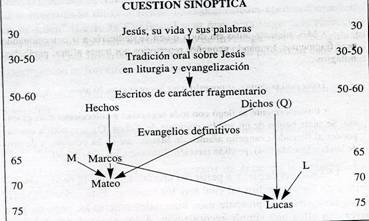 Proceso de los sinópticos.   Según los datos comparativos, tuvo que ser más o menos el siguiente:
       - Muerte de Jesús: Pascua del 30 ó 33.
       - Algunos relatos debieron escribirse entre el 40 y el 50: Pasión, los Logia...
       - Fuente Q y relatos de Infancia, tal vez hacia el 50
       - Marcos fue escrito entre el 55 y el 60;  completado, variado o alterado hacia el 80-90
       - Mateo lo fue en torno al 75, tal vez 80, (conociendo Mc. y la fuente Q)
       - Lucas apareció en torno al 80 (conociendo Mc. Mt, Q, Infancia, otros), acaso sobre una primera redacción breve anterior.
     Pero la realidad pudo ser muy diferente, pues las teorías son múltiples y las posibilidades numerosas.b   La originalidad de Juan.   El Evangelio atribuido a Juan, el discípulo que amaba el Señor según repite el autor, difiere en muchos aspectos de los sinópticos. Más que texto narrativo, el Evangelio de Juan esta compuesto en forma de núcleos, pocos y profundos, ideológicamente compactos y construidos sobre relatos consistentes y nucleares, según la intención del autor.
   Diversos hechos mencionados en Juan no coinciden con ninguno de los sinópticos. El estilo, la orientación teológica, la forma de referirse a los Profetas antiguos, la terminología y la misma estructura lo dan un sentido diferente, más tardío y reflejo de otro contexto cultural. 
   Se le suele situar en las postrimerías del siglo (años 95 a 99) en una lugar de Asia, en una de cuyas capitales, Efeso, lo sitúa la tradición desde la persecución de Jerusalén el año 45 o 47.5   La Catequesis de Jesús.  Es, o tiene que ser, el modelo de catequesis a lo largo de los siglos, como lo es el alma de los Evangelios, escrito para conservarla para los seguidores
     El fondo de la predicación de Jesús tiene tres momentos: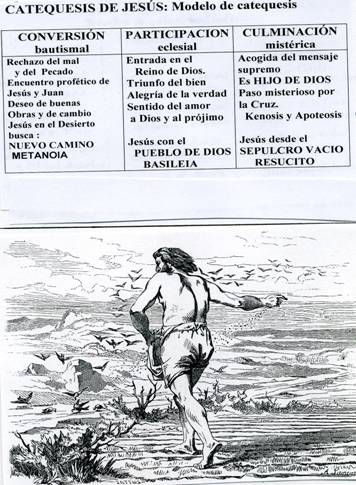 a. Fase primera: metanoia 
    Es conversión, penitencia. Se acomoda al mismo mensaje de Juan el Bautista. Centra la atención en la conversión y el cambio (la metanoia). Hasta 69 veces en aparece en los sinópticos: "Convertíos... Si no hacéis penitencia, pereceréis"
      Lc 13. 3;  Mt. 3. 2;  Mc, 1. 4;  Lc 3. 3;  Mt. 4. 17; Mc. 6. 12; Lc. 5.32.   b.  Fase 2: basileia o anuncio del Reino.    Se alude entonces al Reino de Dios y al valor del triunfo del bien. El programa se centraliza en las Bienaventuranzas.
    163 alusiones hay al Reino de Dios, (Basileia) en los Evangelios
    "El Reino de Dios está cerca".  Mt 3.2; Mt 5.3; Mt 6.10; Mt 10.7;  Mc. 1.15; Mc. 4.30; Mc. 9.1; Mc. 12.34;  Lc. 4.43;  Lc. 6.20;  Lc. 10.9;  Jn. Jn. 3.3;  Jn. 12.15; Jn. 18.36.3ª Fase: mistagogia, presentación del Misterio.   Es la plenitud de la revelación. "Yo soy el enviado, el Mesías, "el Hijo de Dios". Hasta 49 veces aparece la expresión de "Hijo de Dios" en el Nuevo Testamento.
    Mt. 3. 17;  Mt.16. 16;  Mt. 17. 4;  Mt. 27. 54;  Mc 1. 1;  Mc. 5. 7;  Mc. 14. 61;  Mc. 14. 16;  Lc. 1. 32;  Lc. 4. 3;  Lc. 10. 22; Lc. 20. 70;  Jn. 1.34; Jn. 3. 36; Jn. 5. 25; 6.   La Forma de Jesús  La forma catequística de Jesús revista también cierta importancia para el catequista, quien inteligente y flexiblemente puede y debe tomarla como modelo.
   - La palabra sencilla:  Mc. 11.18:  "Nadie ha hablado como éste".
   - La parábola interesante y explicada.  Mc. 4. 11: "Les decía parábolas".
  - Los gestos proféticos. Jn. 5.36   "Creed a mis obras, dan testimonio".
  - Las referencias bíblicas. Jn. 5.44  "Los profetas hablan de mí".
  - El trabajo animoso en grupo. Mc. 6.8  "Los envió de dos en dos".
  - Signos indiscutibles, los milagros. Jn. 11. 42:  "Para que crean".
  - La entrega total de vida. Jn. 15.8.  "Nadie tiene amor más grandeAtención al Evangelio  
   Aunque los primeros escritos sobre "dichos y hechos de Jesús" debieron surgir muy poco después de su muerte, lo que más nos interesa a nosotros es el texto real de los 27 libros que llamamos Nuevo Testamento y cuyo valor comienza a tener vigor cuando son acogidos y reconocidos por la Iglesia.Aceptados por la Iglesia   Los textos evangélicos y las Cartas se van escribiendo a lo largo del siglo I. El año 53 o 57, con la Epístola primera de S. Pablo a los Tesalonicenses, es la fecha del primero. El final del siglo I, en que nace el Evangelio de Juan, es la culminación.
   Durante los tres primeros siglos circularon diversos escritos relacionados con el Señor y con la doctrina de los cristianos. Más de 50 "evangelios" o libros sobre cosas de Jesús (apócrifos) conocemos. La desigual factura y contextura nos hace pensar que los autores respondían a un interés compartido con los demás, pero que existía la libertad sufifiente en cada comunidad para buscar sus fuentes de inspiración y de comunicación.
   Poco a poco la Iglesia, las comunidades cristianas, lograron discernir los que verdaderamente eran el reflejo de la verdad revelada, es decir los inspirados por Dios, y los que eran "ocurrencias" de los hombres.
   De los "verdaderos" nos quedan textos y fragmentos abundantes, aunque tardíos: unos 5.000 hasta el siglo X quedan en museos y bibliotecas del mundo: papiros, pergaminos, inscripciones, lápidas funerarias, etc. Sólo unas docenas son físicamente del siglo II o III. Todos ellos son testigos del interés por el mensaje de Jesús y reflejan el progresivo desarrollo de los cristianos en el Mediterráneo.
   Algunos descubrimientos ilustran de forma singular esa predilección. Tal es el grupo procedente de Nag Hammadi, en Egipto, los cuales, escritos en copto, son pertenecientes a cristianos influidos por los grupos o sectas de los gnósticos.
   Hay documentos que fueron expresión de tendencias menos ortodoxas de algunas comunidades. Y los hay, como el Evangelio llamado de Tomás o los diversos Evangelios de la Infancia, que se muestran más cercanos al pensamiento correcto de los cristianos más exigentes.
   Hubo también textos admirables, como la Didajé, que se usó como libro guía de doctrina cristiana, aunque no fue reconocido como texto inspirado.
   Lo que es casi seguro es que hacia el 150 ya tenían los cristianos una lista o canon de escritos inspirados. Es célebre el fragmento encontrado en la Biblioteca Ambrosiana por el investigador L. A. Muratori (1672-1750), el cual  se considera la primera lista cristiana de que se tiene noticia aunque no es completa y aunque es probablemente de la mitad del siglo II.
   Los primeros cristianos llamaron "Nueva Alianza o Testamento Nuevo", al hecho con la sangre de Cristo, y por extensión denominaron así al conjunto de escritos en los que vieron ellos la inspiración divina, por proceder de los inmediatos discípulos del Señor o por ser atribuidos a ellos.
  7.   Uso y veneración   Los primeros cristianos usaban ya en sus plegarias y catequesis, además de la lectura del Antiguo Testamento, los escritos sobre los hechos y dichos de Jesús. Atribuían especial valor a las cartas o escritos propios o atribuidos a los Apóstoles. Se ve en la intención de Pablo de que sus cartas sean leídas en reuniones (Col. 4. 16; 1 Tes. 5. 26 y ss.)
   En este sentido se recopilaron ya textos adecuados para la liturgia (lecturas y plegarias.
   También se fomentó la conservación de estos documentos santos con las diversas celebraciones de las comunidades. Eran documentos de plegaria más que fuentes de lectura personal o de meditación.. Plan definitivo   La primera vez que aparece ya la lista de los 27 libros que hoy forman el Nuevo Testamento es la carta pastoral 39 que San Atanasio, obispo de Alejandría, envió a las iglesias que se hallaban bajo su jurisdicción en el año 367 y que acabó con toda duda acerca de los límites del canon del Nuevo Testamento.
   Los señala en su orden actual, cuatro Evangelios (Mateo, Marcos, Lucas y Juan), Hechos de los Apóstoles, Romanos, 1 y 2 Corintios, Gálatas, Efesios, Filipenses, Colosenses, 1 y 2 Tesalonicenses 1 y 2 Timoteo, Tito, Filemón, Hebreos, Santiago, 1 y 2 Pedro, 1, 2 y 3 de Juan, Judas y Apocalipsis. Este ordenamiento durará hasta nuestros días.   9   Lo especial de Juan   El Evangelio de Juan es de otro estilo literario y de otra estructura conceptual. Está formado por relatos muy organizados, discursos y plegarias más prolongados, centro de interés que acumulan reflexiones y sermones con toda seguridad "superpuestos".
   Tal vez fue escrito en el Asia Menor, en Efeso, en otro contexto cultural. La tradición sitúa a Juan en ese puerto comercial durante el último cuarto final del siglo I.
   Escribe sus libros con estilo dualista: luztiniebla, amor-odio, bien-mal, pecado-gracia. Y alude a Verbo o Logos divinos que se hace carne y habita en medio de nosotros. Lo que caracteriza su texto es la intención doctrinal que juega con la sutileza y la afectividad, con el misterio y su revelación.. Estilo de Jesús   Es la palabra atribuida a Jesús y el modelo de catequesis preferente entre los cristianos, más preocupados por el mensaje, el kerigma, que por las fórmulas, los conceptos y explicaciones.
   El modelo para los primeros evangelizadores era el mismo Jesús. "Nadie ha hablado como este hombre", "El no les hablaba como sus escribas", "les tenía cautivados" (Jn. 7. 46; Mt. 13. 13; Mc. 12. 1; Lc. 24. 32)
   En los Evangelios predominan los hechos, las parábolas, las citas proféticas, las plegarias, los discursos, los diálogos, las sentencias, las metáforas. Es el modelo catequístico.
   En otros escritos abundan las exhortaciones, las sentencias, las recomendaciones, los himnos o plegarias, las síntesis doctrinales, las listas de virtudes o dones, las referencias, las oraciones.
   El modelo evangélico quedaría reflejado en la glosa que alguien añadió luego como confesión para entrar en la fe del Señor Jesús y que consta en textos tardíos de los Hechos: "Creo que Jesús es hijo de Dios" (Hech. 9.37)
  Esta confesión, que parece una añadidura muy primitiva al texto escrito por Lucas, refleja el final de toda la acción catequética: era la fe en Jesús. Para ella se preparaba al que recibía la gracia del Bautismo. 9   Valor del otro Evangelio   Ni que decir tiene que lo importante en los textos evangélicos no son sus estilos literarios, ni son concordancias o discrepancias. Lo que es valioso en ellos es el mensaje de Jesús, que recogen y anuncian con regocijo. Pero ese mensaje no se dilucida suficientemente sin tener en cuenta los lenguajes.La Historia eclesial.   Está hábil y hermosamente reflejada en el libro de los "Hechos de los Apóstoles" que escribió Lucas. Unido a su texto evangélico, luego se separó en libro aparte desde el siglo II. Comienza con el retrato de la primera comunidad cristiana y luego se detienen en los Hechos de Pedro, de Felipe, de los otros discípulos.
   Las dos terceras partes de todo el escrito se centran en la figura de Pablo, desde su conversión hasta los tres viajes apostólicos que le llevan a todos lo lugares posibles del Mediterráneo oriental, para terminar en Roma, después de su probable paso por la España, según habla en sus Cartas (Rom. 15.24 y 28).El género epistolar   Tuvo también una gran influencia. Era muy usado por los romanos (por ejemplo las Cartas de Séneca a Lucilo escritas en el año 62). Las que se conservaron por ser textos de lectura en las asambleas, constituyen hoy parte de nuestro Nuevo Testamento.
   Son 14 de S. Pablo, o atribuidas él, y 7 se atribuyen a otros Apóstoles (2 a Pedro, 3 a Juan, 1 a Santiago y 1 a Judas).
   Sean o no de los Apóstoles (Tesalonicenses sí es de Pablo, Hebreos no lo es), lo importante es que se van difundiendo, pues se consideran como escritos propios para la catequesis y la reflexión en la asambleas fraternas. Apocalipsis.    También entró con facilidad en la lista de los libros considerados santos, pues relataba de forma alegórica y propia para tiempo de persecuciones el triunfo de la Iglesia sobre los perseguidores.
    Sus relatos secretos (apo- kalipsis: revelación escondida), están dispuestos para que sólo se entiendan por los iniciados en la doctrina, no por los perseguidores. Es claramente una profecía sobre el triunfo final del Cordero degollado ante el Dragón,  y de la liberación de la Iglesia ante la persecución. Ello significa que es un libro de esperanza y no simplemente un relato de misterios incomprensibles10  La orignalidad de cada evagelista     1º  Marcos. Catequesis de    Es el texto más primitivo de los Evangelio, según las recientes opiniones de autores que manejan argumentos arqueológicos y testimonios de primitivos autores como Eusebio de Cesarea (s. III) o el escritor Papías.        Datos   Se le suele identificar con el Juan Marcos, primo de Bernabé, aludido Hechos de los Apóstoles (He. 15,37-39) y en varias epístolas de Pablo (Col. 4,10; 2 Tim. 4.11; Fil. 24) o en 1 Pedro 5.13.   Al margen de sus relaciones y conocimientos posibles con Pablo y también con Pedro, lo cierto es que hoy coincidencia de admitir que fue el primer evangelio escrito y hecho en ambiente de convertidos del judaísmo, con buenos conocimientos de los usos judaicos y de las expectativas mesiánicas basadas en los Profetas.   La tradición hace pensar en Roma para la composición de este Evangelio, Pero las referencias internas hacen pensar en Galilea o en Siria.    Mensaje de Marcos   La misión salvadora está en el centro de la atención del Evangelista, desde el bautismo de Jesús, con el que empieza el relato, hasta el brevísimo dato de la resurrección.   Es pues un Evangelio  que relata la historia del Jesús hombre y salvador. Lo hace de forma concreta, precisa y breve   El Evangelio comienza y termina en Judea. Pero la mayor parte de las descripciones se sitúan en Galilea. La importancia de Galilea se asocia en Marcos a los datos que ha recogido de sus fuentes sobre el lugar en donde sus discípulos le verán por última vez (14. 28; 16. 7).     Estructura   Es sencilla, la más simple de los cuatro Evangelios, lo que acredita su carácter primerizo.    Comienzos (1. 1 a 12)   Se relata el Bautismo de Jesús y la penitencia en el desierto. Luego se traslada la atención a Galilea (1. 14) en donde inicia su predicación y sus signos maravillosos.   Resalta el carácter introductorio del texto, breve, claro, propedéutico.      Oposiciones (1.14 a 8.30)   La mayor parte del Evangelio está orientada a presentar su figura en el contexto de Galilea en que se desenvuelve la acción. Se multiplica los signos y los gestos, para irse dando a conocer. Casi todo acontece en los alrededores del Mar de Galilea, donde Jesús predica sobre el Reino de Dios y sana a los enfermos.   Son hechos que le van haciendo más amado por sus seguidores y más conocido por las poblaciones que atraviesa en su valiente predicación: curaciones, envío de los propios discípulos, multiplicación de panes y peces, disputas, muerte del Bautista.   Su estilo se revela como parabólico y los anuncios caen en los oyentes como la semilla en la tierra.      Hacia Jerusalén (8.31 a 13)  Se inician los anuncios de la pasión que le espera y la atención comienza a orientarse hacia la ciudad santa, Jerusalén.
   En el fondo de Marcos, está el eje de la pasión:
      - primer anuncio (8. 31-33).   Pedro se le opone asustado.
      - segundo anuncio (9. 30-32).  Los discípulos no entendían.
      - tercer anuncio (10. 32-34). En las cercanías de Jerusalén.
  Y los hechos que recoge son especialmente mesiánicos: transfiguración (9. 3-12), curación del epiléptico (9. 14.29), consejo sobre el desprendimiento de las riquezas (10. 17-31), entrada festiva en Jerusalén (11. 1-11) y gestos proféticos en la ciudad (caps. 11 y 12)      El final   Desde Marcos 11. 11 hasta el final del Evangelio, se relatan los hechos de Jerusalén y el centro está en el fracaso final y la restauración con la resurrección y las apariciones.
     - Todo sucede en la ciudad santa y en sus alrededores, donde tienen lugar el conjunto de gestos mesiánicos (caps. 11 y 12) que anuncian su carácter divino.
     - Se recoge el discurso escatológico del Mesías (Cap. 13).
     - Se recuerda la cena de despedida y la noche de Getsemaní (14. 1 a 42)
     - Se relata su arresto y pasión, seguida de la muerte y el entierro (14. 43 a 15)
     - Y brevísimamente se alude a la resurrección, aparición y ascensión (Cap. 16)      La conclusión de Marcos    El Evangelio de Marcos parece terminar en Mc. 16.8 y muchos manuscritos primitivos así concluyen el relato.   Pero otros añaden el fragmento que queda (16.8 a 16.20).    Al margen de todas las multiformes interpretaciones que se han dado a esta diferencia, parece que Marcos refleja la doble tradición que existía entre los primeros discípulos sobre el lugar donde Jesús se había relacionado con ellos después de la resurrección: para uno en Galilea (que se recoge en 16. 1-8) y luego en Jerusalén (16. 9.20).    Los especialistas lo explican sospechando que el texto primitivo terminaba en el 8 y alguien tardíamente, inspirándose en Lucas, añadió lo relativo a Jerusalén.    Es un ejemplo de cómo en los textos evangélicos existe, junto al mensaje religioso, el factor humano. Lo esencial, el mensaje de la fe, está en que Jesús triunfó de la muerte con su resurrección, envió a sus seguidores a evangelizar al mundo y está glorioso en su Reino, hacia el cual sus seguidores caminan. Le secundario es si fue en Jerusalén o en Galilea su último contacto con ellos.
    Lo que a nosotros importa es el mensaje, el kerigma. Lo otro son opiniones: puede ser lo primero, lo segundo, o las dos cosas a la vez.    Estructura literaria     Es probable que el texto de Marcos se redactó debido al interés existente desde el principio en las comunidades cristianas de tener un relato de los hechos y dichos de Jesús. Y es casi seguro que Marcos partió de algún relato un poco sistemático de la pasión y muerte del señor y de alguna colección de dichos y de hechos.    Sobre ello escribió con algún orden lo que hasta entonces había sido tradición oral. Así surge el texto, que es el más breve de los cuatro Evangelio    Algunos fragmentos, como el conjunto de parábolas (cap 4) o los milagros de Galilea (caps. 4, 5 y 6), bien podían ya estar redactados y el evangelista se contentó con integrarlos en su relato escrito.      El mérito de Marcos.   Fue reunir todo el material disponible en un relato que atrajo el afecto y el interés de las comunidades y se fue extendiendo entre ellas para la lectura y reflexión en los encuentros de plegaria y Eucaristía.   Además, el modo narrativo muestra cierta viveza dramática que le hace interesante. Se  inicia con una descripción del conflicto de Jesús con la fuerza cósmica del mal, Satán, y por el eco de la figura del Bautista en el Jordán al comienzo de la predicación de Jesús.   La tensión y la lucha de Jesús contra el mal crece en los textos siguientes: 2. 6-7; 3. 2; 3. 6; 3. 2) y culmina en el enfrentamiento cono los sacerdotes y autoridades del Templo (11. 18) y sus ataques contra las autoridades judías (12. 1-12; 12. 38-40).    La confrontación termina con la condena a muerte de Jesús (14. 1-2), el juicio y la crucifixión. En la narración de la Pasión, los adversario de Jesús lo san también los de los mismos cristianos que por ellos fueron perseguidos. Lógicamente esto era un motivo para que los cristianos vieran en aquel primer texto orgánico una apasionante radiografía de su vida colectiva.      Resonancia   Marcos debió tener resonancia en las comunidades primitivas que los fueron recopilando y transmitiendo con interés. Así surgieron otros deseos que pronto darían como resultado la redacción de los otros Evangelio más completo o más adaptados a lo que se relataba y recordaba en otras comunidades.    En su carácter pionero reside su importancia histórica. y en su viveza de imágenes cristológicas está su interés ideológico.   Marcos debió estar asesorado por las mejores fuentes. Según la tradición, la de Pedro y la comunidad de Jerusalén o la numerosa de Antioquía. Pero a él le corresponde el mérito de haber ordenado por escrito un material que daba pie para ordenar la predicación viva de la figura perseguida y de la doctrina salvadora del Mesías, en un contexto de amor profundo.    El tono de Marcos   Es dramático, pues en el fondo de sus relatos late la lucha contra el mal, contra el Demonio maligno y contra los judíos adversos, tanto de Jerusalén como de Galilea.    El tono apocalíptico de Marcos le hace atractivo. Muestra la victoria de Jesús, del Reino de Dios sobre el reino de Satán, lo que queda reflejado en su historia humana y misionera (3. 27).
   El resultado final triunfante está en la Resurrección de Jesús (1. 34 y 44; 3. 12; 5. 43; 7. 36; 8. 26 y 30; 9. 9).   Pero además culminará con la segunda venida, que los primeros seguidores de Jesús esperan con expectativa de inminencia.    . El Catequista y Marcos   La Catequesis escondida en el texto de Marcos es viva y aleccionadora
       - Hace caer en la cuenta en el valor humano de la figura de Jesús.
       - Descubre el carácter de regalo que su mensaje salvador representa para todos.
       - Recuerda a los cristianos el carácter de lucha de la vida, a ejemplo de Jesús.
       - Recuerda su permanencia viva y misteriosa entre sus seguidores.
       - Se apoya en la necesidad de continuar la vida conforme a la voluntad divina.
       - Resalta los hechos humanos, no sólo divinos de Jesús, con un realismo conmovedor y con una sencillez entrañable.   2º Mateo. Catequesis de     Los antiguos escritores cristianos atribuyen por unanimidad este Evangelio a Mateo, el Apóstol que fue llamado por Jesús desde su oficio de recaudador de impuestos.    Y pensaron que fue el primer texto que se escribió en Palestina, poco antes de la destrucción de Jerusalén en el 70 d. C.   Hoy se piensa que fue más tardío que Marcos y que, sin duda, los uso en su redacción, junto con la otra fuente que suelen llamar Q.    Rasgos de Mateo    Al margen de las opiniones, lo que queda claro es que el autor era judío, buen conocedor de leyes y usos judaicos de Palestina, e íntimamente relacionado con los primeros y más inmediatos seguidores del maestro.    - Son numerosas las referencias a las escrituras, sobre todo las profecías.
   - Se multiplican las alusiones a las leyes y estilos de vida judíos que presuponen que el lector está familiarizado con ellos.
   - Es claro que va dirigido a cristianos procedentes del judaísmo palestino.
   - Es probable que fue escrito en la misma Palestina, o al menos en lugar habitado por muchos  palestinos, como pudo ser la gran ciudad de Siria Antioquía.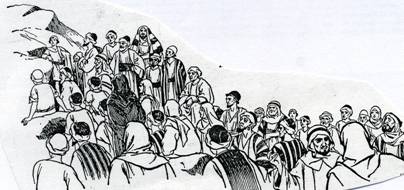    Estructura y organización.   Tiene cinco centros de discursos y referencias. Cada una se halla introducida por una narración sobre los hechos de Jesús.   El centro del Evangelio está en esas cinco secciones de narraciones y discursos. Suele terminar con la "cuando acabó Jesús estos discursos". Las primeras cuatro se localizan en Galilea y la quinta en Jerusalén.   Se inician por una introducción genealógica y un relato del nacimiento de Jesús. Se termina con el relato de los "hechos finales": el proceso, muerte y resurrección.  Son, pues, ocho partes bien organizadas.    Narración inicial (1 y 2).   Ofrece la dimensión humana del Salvador (genealogía hasta Abraham y referencia a David). Se desarrollan datos sobre el nacimiento e infancia de Jesús (1. 18 a 2. 23). 
   Habla de los "magos de Oriente" (2. 1), de huida a Egipto y de vuelta a Galilea.       El primer mensaje.  Es un conjunto de hechos y discursos (3 y 4). Habla del Bautista, de las tentaciones de Jesús y de los comienzos de su predicación.   Siguen el Sermón de la Montaña (5 a 7), donde Jesús declara que ha venido para "dar cumplimiento" a "la Ley y los Profetas" (5. 17).   En el Sermón están incluidas las Bienaventuranzas y el Padrenuestro (6. 9-13). Se presenta como una unidad bien trabajada y coherente.    . Más enseñanzas. (8. 1 a 9. 38)   Se centra en diversas curaciones por la fe. En discurso (10. 1-42), Jesús ordena a sus doce discípulos curar y predicar "a las ovejas perdidas de la casa de Israel" (10. 6).     Otros discursos (11 y 12).   Se recoge la creciente oposición de los "escribas y fariseos" a Jesús. El centro del discurso (13.1-52) es el Reino de los cielos. Jesús habla en parábolas y declara el trato especial con los discípulos (13.11). Recoge hermosas parábolas: sembrador (13.18-23), cizaña (13.24-30) y la mostaza (13.31-32).      Jesús rechazado. (13.53 a 18)   Se inicia el proceso de su muerte con el rechazo que encuentra en los suyos.
   Un gesto se halla en la muerte de Juan el Bautista (14. 3-12), así como en la reacción ante diversas curaciones realizadas por Jesús y de la revelación (en Cesarea de Filipo) a los discípulos de su identidad divina y vocación (16.13-20) al mismo tiempo que del anuncio de su Pasión y Resurrección.    Acontece la Transfiguración (17.1-8) y habla Jesús de la Iglesia, como comunidad que quiere establecer (17. 24 a 18.35). Se refiere a la Iglesia. En 16.17-19 y 18.17 aparece el término "ecclesia", reunión, grupo, por primera y única vez en los sinópticos.        Ultimas enseñanzas (19 a 22).   Se presenta la entrada triunfante en Jerusalén, la expulsión de los vendedores del Templo y las controversias con los saduceos y fariseos por diversos asuntos: tributo al César, la resurrección, al "mandamiento mayor de la Ley" (22.  36-37) y la paternidad del Mesías
    Termina con una largo discurso en donde critica a los fariseos y escribas (23) y explica a los discípulos las señales de su venida y del fin del mundo (24.3), recoge algunas parábolas: la higuera (24.32-33), las diez vírgenes (25. 1-3) los talentos (25.14-30), sobre la llegada del Reino y el juicio final (25).     Termina el texto. (26 a 28)    Con el proceso, precedido de la traición, de la última Cena y del prendimiento (26) el texto de mateo culmina su visión mesiánica de Jesús.    El doble proceso, ante el Sanedrín y ante el Procurador, se halla descritos con claros pormenores (27 1 a 31) y con el sentido de quien recoge hechos dolorosos que pesan en la conciencia y en el recuerdo.    La muerte y sepultura se relatan de forma condensada, muy ordenada y llena de precisiones (27. 31 a 66) y sentimientos muy concretos (drama de Judas, preferencia por Barrabás, ofensa de la tropa a Jesús).    Y la Resurrección y mandato misional a los discípulos se sitúan en Galilea (28) con enorme brevedad, aunque con claridad y nitidez en lo esencial (28. 16-20), dando la impresión de que no se dice todo   Catequesis de Mateo   Llama la atención en Mateo el énfasis y viveza con que recoge los hechos. Al mismo tiempo el orden y estructura que presenta en los discursos. Son los dos rasgos característicos de una catequesis de persuasión y de instrucción doctrinal.     Rasgos típicos.   Jesús, el centro del relato, se presente como la cumbre de las promesas proféticas y centro de la nueva salvación.      -  Se centra todo en la presentación de Jesús como el Mesías Salvador, anunciado por los profetas y cercano a los hombres.      -   Se organizan los argumentos en función de la intención claramente didáctica.
      - Se alude a las enseñanzas del  Maestro como dirigidas a la gente sencilla y especialmente a los discípulos elegidos.       -  Se refleja el dolor de que los adversarios se nieguen a recibir la luz ofrecida.
       - Se resalta el carácter popular de las enseñanzas y el valor prioritario que tiene el pueblo de Dios.       -  Se descubre la voluntad de Jesús en torno a la "comunidad" de los seguidores elegidos.
       - Se vinculan los hechos nuevos con el Antiguo Testamento, recogiendo la certeza de que la salvación ha llegado.       -  Se deja clara la voluntad del maestro sobre la autoridad de Pedro (16.19).
       - Pero al mismo tiempo brilla la elección singular de los Apóstoles para la misión evangelizadora de todo el mundo.       - Y por eso es el Evangelio de la esperanza y de la confianza en Dios.    Tres regalos de Mateo  Entre otros muchos, se pueden recordar tres excelentes e insuperables documentos del mensaje cristiano:   - Su versión completa de las Bienaventuranzas, base de la vida cristiana: (5. 1-12)
   - La fórmula completa del Padrenuestro como plegaria básica (6. 9-13).
   - El relato más completo de la Pasión es el más conocido y armónico. (26. 36 a 27. 66)   3º  Lucas. Catequesis de Lucas   La tradición del siglo II atribuye este Evangelio a Lucas, que Pablo llama "médico querido" (Col. 4.14) y presenta entre sus "colaboradores" (Fil. 1. 24).   También se le atribuye los Hechos de los Apóstoles (De Pedro y los demás y de Pablo) a lo largo de los años y viajes de la primera difusión cristiana.   Es casi seguro que ambos textos constituían un escrito único. La tendencia a agrupar los hechos de Jesús, normal en los comienzos del siglo, cambió en el siglo II.  Pero ni el contenido, ni la intención, ni el lenguaje ni la estructura ofrecen nada sustancial que acredite identidad y paternidad distante entre ambos.   Datos de base.   Es posible que lo iniciara estando con Pablo, preso en Roma, hacia el 63-65 d.C.. Pero no cabe duda de que sus rasgos son algo más tardíos, hacia el 80.   Lucas declara que ha pretendido recoger con orden, y después de haber investigado con esmero, lo que otros han escrito sobre el Señor y la comunidad de los creyentes.   El contexto cultural de Lucas es el mismo del Evangelio de San Marcos. Pero Lucas escribe con más desahogo y precisión, casi el doble que Marcos. Es seguro que lo conoció y sobre él añadió datos nuevos.    Sobre todo hay dos fragmentos largos que le son originales: (Lc. 6.20 a 8.3 y 9.51 a 18.14). Probablemente estas añadiduras las tomó de otra fuente (la fuente Q) que recogía dichos y hechos de Jesús.     Estructura    Seis partes resultan claras en su texto, con el común denominador del amor a Jesús y de admiración por su humanidad.La Iniciación (1. 1-4)    Es un prólogo, que expone las razones para escribir. En la introducción (1.3) lo dirige a un simbólico Teófilo (Theos, Dios y fileo, amar). Declara su intención de hacer historia, ha investigado, muestra interés por ordenar los datos con exactitud.    La Infancia de Jesús   Hay luego un relato original en estilo y en el contenido. Es el de la infancia de Jesús. Los relatos (1.5 a 2.52) son especialmente interesantes y precisos. Llaman la atención los himnos que recoge: Canto de María o Magníficat (1.46-55), el Benedictus de Zacarías (1. 68-79), Canto de Simeón (2. 29-32).    Se detiene en datos familiares que son exclusivos de Lucas: la anunciación (1. 26-38); visita de María a Isabel, madre de Juan el Bautista (1. 39-56); nacimiento de Juan el Bautista (1. 57-80); nacimiento de Jesús en Belén (2. 1-21), la circuncisión de Jesús y su consagración en el Templo (2. 21 a 40); no habla de la ida a Egipto (Mt. 2. 1-23) y sí de la peregrinación al Templo a los 12 años de edad (2. 41-52).      En Galilea (3.1 a 9.50).   Es similar, con relativamente pocas excepciones, al que encontramos en Marcos. Se insiste en el rechazo de la predicación de Jesús en la sinagoga de Nazareth (4.16-30), se presenta una genealogía de Jesús hasta Adán (3.23-28). Por otra parte, sitúa el lugar del Sermón de la Montaña "en un paraje llano" (6.17) y no en un monte (6. 20-49).   . Hacia Jerusalén (9.51 a 19.48)   Lo presenta con datos propios. Le hace atravesar Samaria (9.51-19.48), a diferencia de Marcos y Mateo. Es sobre todo esta parte (probablemente tomada en su mayoría de alguna fuente, que se suele llamar "L"), la que numerosos especialistas denominan 'sección especial de Lucas.  Las narraciones y dichos únicos que aparecen en esta sección hablan de la misión de 72 discípulos (10. 1-20), de la visita a la casa de Marta y María (10.38-42), del publicano Zaqueo (19.1-10), y de parábolas interesantes: buen samaritano (10. 29-37); dracma perdida (15.1-10), hijo pródigo (15.11-32), rico Epulón (16. 19-31).   Aquí también se incluye un "padrenuestro” abreviado en relación a Mateo (Mt. 6. 9-15) y en contexto diferente.       Anuncio en Jerusalén (20-21).     La hace preceder de la entrada triunfal (Lc. 19. 29-40), pero añade los improperios (41-44), la expulsión de los cambistas del templo (46-47), la predicación y oposición de los escribas (19-47).
   Después de la parábola de los viñadores (20. 9-19) y de sus consejos sobre el tributo al César (20. 20-26), presenta amplio espacio escatológico (20.27 a 21.37)     Pasión y muerte. (22 a 24)   Se halla excelentemente ordenada y documentada. Va muy unida a Marcos, pero añade datos originales: las últimas palabras de Jesús a sus discípulos (22.  21-38), sus palabras en camino hacia la cruz (23. 28-31), lo dicho a los dos ladrones crucificados (23. 39-43), las apariciones del resucitado en el camino de Emaús y en Jerusalén (24. 13-49) y la Ascensión de Jesús (24. 50-53).   Se advierte que está escrito para creyentes no judíos por las explicaciones y datos que aporta. La genealogía de Jesús resalta la importancia universal de Cristo. Los pequeños detalles rezuman universalidad.   Sólo Lucas recuerda que algunos soldados (que eran gentiles) fueron bautizados por Juan (3. 14); muestra un interés grande por los samaritanos (9.  51-56; 17. 11-19); y expresa el deseo de que su Evangelio llegue a "todas las naciones" (24. 47). Muestra preocupación por el rico y el pobre y compasión por los pecadores y por la mujer (7. 11-17; 7. 36-50; 8. 1-3).      Catequesis de Lucas   El Evangelio de este gentil, seguidor de Pablo desde el 52, que luego le acompaña a Jerusalén y a la cautividad de Roma, está hecho pensando en los gentiles. Es una serie de enseñanzas, de catequesis, para los convertidos de la gentilidad.   Por eso su estilo refleja el espíritu ecuménico de Pablo su maestro. Hasta en 84 palabras específicas y fundamentales hay coincidencia con las cartas más auténticas de Pablo.
 
        Rasgos    *  Resalta la compasión con los pobres pecadores e insiste en la bondad de Cristo para obtener el perdón para todos. Es el rasgo más claro de este "Evangelio de la misericordia"
    *  Argumenta sin casi alusión a la Ley y a los Profetas (sólo seis o siete veces alude a le ley de Moisés o a Isaías)    *  Expone con claridad de objetivos y precisión de datos los hechos del Señor, siempre abierto a todos los pecadores.
    *  Resalta el perdón del Señor hasta en el momento de la cruz (soldados, ladrones, judíos presentes).
    *  Presenta a Jesús con insistencia como el iluminado por el Espíritu de Dios, más que el anunciado por los profetas.
    *  Resalta su misión clarificadora en Jerusalén, sin casi advertir su acción en Galilea.
    *  Llama la atención sobre la dimensión humana del Señor, como en su detallada descripción de la agonía y  oración del huerto (Lc. 22.43).        Un texto especial.    Es la infancia de Jesús. Los dos primero capítulos de Lucas reclaman atención por su estilo y datos originales, que le hacen muy diferente de los datos ofrecidos por Mc. y Mt.   Lucas da el protagonismo a María y la hace modelo de madre virginal y de servidora del Mesías que viene. Resalta el papel de los pobres (pastores, mujeres, ancianos...)   Y queda cierta perplejidad sobre las fuentes de los dos cánticos que recoge, sobre todo el que pone en labios de María.   Eliminando la idea de que fueron compuestos por él mismo, dentro de su género literario de rigor histórico, no cabe duda de que usó de fuentes especiales para esta primera parte. La tradición tardía le pone en relación personal con María misma o con Isabel, pero evidentemente no es probable dentro del contexto de su itinerario  biográfico   Lo que si debemos resaltar es el gran valor catequístico de estos datos del Evangelio de Lucas. Son los que han fundado la liturgia de la Natividad y resaltado la figura y la piedad marianas.4º. Juan. Estilo y Catequesis de   El Evangelio atribuido a Juan Evangelista difiere de los Sinópticos en las formas de expresión y en los contenidos. Existen hechos en Juan que no aparecen en ninguno de los Sinópticos, mientras que otros que aparecen en éstos no están en Juan. y otros hechos o dichos son iguales pero aparecen en otros lugares o en otros contextos.   Un ejemplo: la purificación del Templo, por ejemplo, aparece al comienzo en Juan (2. 13-25) y en los Sinópticos al final de la vida de Jesús. Y otro ejemplo es la fecha que indica de la Última Cena y la crucifixión de Jesús (antes de la festividad de la Pascua en Juan y en la Pascua en los sinópticos).    Rasgos joánicos.   Juan se centra en los hechos de Jesús en Judea, mientras que los Sinópticos se detienen en los acontecimientos de Galilea.
   Lo que nos interesa más en el estilo y el contenido de la predicación:
      *  La forma responde a la literatura pregnóstica de algunos ambientes helenísticos del siglo I: discursos y relatos bien organizados, tonalidad polémica y conflictiva en los protagonistas, valor especial de los términos y de los conceptos usados.
      * Recoge el mensaje de Jesús en largos discursos, bien pensados y repetitivos. Es una forma catequística "de persuasión", pero sabiendo que el auditorio no se halla bien dispuesto. Y ese auditorio son "los judíos" con quienes discute.
     * Abundan las alegorías, metáforas y razones íntimas, como de quien lleva un misterio que los oyentes no entienden, pero que es para ellos beneficioso.
      Algunas de las alegorías ampliamente comentadas son las del Buen Pastor (10), de la Vid verdadera (15) el pan la vida" (6,35) la luz del mundo (8,12), el Camino, la Verdad y la Vida (14.6) y otras.
  *  Se orientan las enseñanzas en su naturaleza divina y en su misión recibida del Padre, de quien se proclama hijo enviado a este mundo y predilecto suyo.
   No es fácil afirmar con pruebas que Juan conoció los sinópticos o alguno de ellos, sobre todo Marcos. Pero algunas de la coincidencia hacen pensar que, en caso negativo, alguna fuente común debieron tener sobre los "hechos y dichos de Jesús".
   La tradición atribuye este Evangelio a Juan, "el discípulo amado" del Señor, desde mediados del siglo II. Pero en los tiempos recientes esta autoría se puso en discusión, lo cual es interesante para los biblistas, pero no tanto para los catequistas y evangelizadores. 
   Sea de él, o de uno de sus discípulos , lo importante es que transmite una visión de Jesús y de su doctrina centrada en la divinidad del Maestro y es mensajero, sobre todo, del amor que tuvo a los hombres. 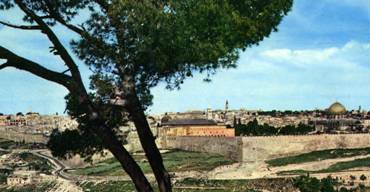     La estructura de Juan    El Evangelio de Juan se divide en cuatro partes, incluso con rasgos estilísticos propios. En ellas se refleja su mensaje:     La primera (1. 1-18)   Es un breve prólogo sobre la naturaleza divina de Jesús, que es la Palabra, hecha carne (En griego Logos, en latín Verbo)  (1,1-2 y 14). Logos en el contexto en que escribe indica idea, principio, explicación de todo, organizador del universo.    Designa asimismo una doctrina cristiana, la Verdad, la Vida, que explica cómo es el ser divino que crea, ordena y salva al mundo, a quien Dios ama.     La segunda (1.19-11,57   o según otros 1.19-12.50).   Presenta a Jesús como el consagrado, el ungido, el "Cristo" o Mesías salvador. Es el Logos hecho hombre para la salvación del mundo.   Es el testimonio de Juan el Bautista y elección de los primeros discípulos. Se expresa a través de los milagros o "señales" (2. 30) de Jesús, en los que "manifiesta su gloria" (2. 11).
   Hay milagros claves en Juan: transformación del agua en vino en Caná (2. 1-11), curación del hijo de un funcionario (4. 46-54), curación de un hombre 38 años enfermo (5. 1-9), multiplicación de los panes y los peces (6.1-15), curación del ciego de nacimiento (9. 1-7) y la resurrección de Lázaro, amigo de Jesús (11. 1-46).    La tercera.   Comienza con los últimos viajes de Jesús a Betania y Jerusalén, que marcan el final de su magisterio (12).   El milagro de Lázaro desencadena la persecución final y resurrección de Jesús (12 al 20). Incluye un relato de la Última Cena, el gran discurso y oración de Cristo, el drama de Judas, la prisión, pasión y crucifixión, con la posterior sepultura.   Especial valor tienen los testimonios sobre el sepulcro vacío y las apariciones del resucitado a María Magdalena, a los discípulos y al incrédulo Tomás.     La cuarta (21).  Es un apéndice o epílogo. Cristo resucitado aparece por tercera vez y ordena a Pedro: "apacienta mis corderos" y "mis ovejas", predice el martirio de este apóstol y habla acerca de un discípulo al que ama (21. 1-24).    Contexto y vocabulario.   Juan escribe en un ambiente en que las creencias de los cultos mistéricos está en boga, sobre todo en Asia: en la misma Iglesia circulan actitudes gnósticas y escatológicas.    Su lenguaje está lleno de referencias a la vida, a la muerte, al espíritu y a la carne, a la luz y a las tinieblas   Consciente o no, lo que hace el autor es encarnar el mensaje de Jesús y sobre Jesús.  Presenta el mensaje en términos afines a las corrientes filosóficas de su tiempo, en una forma quizá más comprensible para los destinatarios.   El principal objetivo parece ser ofrecer un contraste al gnosticismo docético, que afirmaba que Cristo era una divinidad que apareció en forma humana y que no experimentaba sentimientos reales. Tal propósito explícito se manifiesta en 20. 30-31.    Juan y los sinópticos    Desde los primeros siglos cristianos, se sabe que el Evangelio de Juan es distinto de los tres Sinópticos que le preceden.    Entre las diferencias significativas se cuentan la ausencia en Juan de temas biográficos e históricos tales como el nacimiento y la infancia de Jesús, sus tentaciones, la transfiguración, la institución de la Eucaristía y la agonía en el huerto de Getsemaní.    Sólo menciona el cambio milagroso del agua en vino en Caná, la resurrección milagrosa de Lázaro, el lavado de los pies de sus discípulos, los bautismos realizados por Jesús y sus discípulos (3. 22-36; 4. 1-2), Nicodemo (3. 1-21), la mujer samaritana (4. 7-26) y el incidente de una mujer "sorprendida en el adulterio" (7.53 - 8.11).    Cuando hoy tomamos una biblia , además de darnos cuenta de que lo leemos no es lo que Jesús dijo, sino lo que el Evangelista "dice que dijo", nos plateamos una duda y pensamos "¿Pero será lo de Jesús de verdad?   Y ante esto no tenemos respuesta, sobre todo su sabemos que casi con toda seguridad el Evangelio de Marcos se escribió unos 25 años después de su muerte, el de Mateo unos 40, el de Lucas unos  50 y el de Juan uno 60 o 65.   Y además , si los autores fueron de verdad los que la tradición dice: Juan y Mateo vivieron con Jesús, Lucas y Marcos relator lo que oyeron a otros sobre lo que Jesús dijo e hizo.